Publicado en Borriana el 26/08/2022 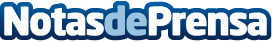 Escoger la sierra adecuada es fundamental para unos proyectos de calidad y eficiencia, explica Suministros Tomás BeltránLa elección de la sierra de cortar adecuada es la clave para llevar a cabo todos los proyectos con éxito. La rapidez, la eficiencia y la precisión en el corte depende de la sierra y una empresa de suministros industriales explica como escoger la adecuada para cada trabajoDatos de contacto:Suministros Tomás Beltrán964 510 888Nota de prensa publicada en: https://www.notasdeprensa.es/escoger-la-sierra-adecuada-es-fundamental-para Categorias: Nacional Bricolaje Hogar Construcción y Materiales http://www.notasdeprensa.es